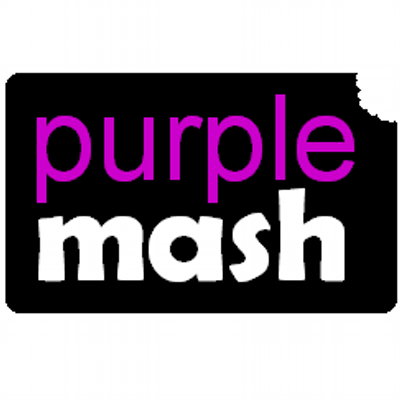 Log onto School Portal: Wigley Primary School